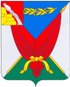 Совет народных депутатовВерхнемамонского муниципального районаВоронежской областиР Е Ш Е Н И Еот «30» июля 2019г. № 24---------------------------------------------------------с.Верхний МамонОб утверждении структуры администрации Верхнемамонского муниципального района Воронежской области         В соответствии со статьей 37 Федерального закона от 06.10.2003г. №131-ФЗ «Об общих принципах организации местного самоуправления в Российской Федерации»,  статьей 26 Устава Верхнемамонского муниципального района, Совет народных депутатов Верхнемамонского муниципального района РЕШИЛ:1. Утвердить прилагаемую структуру администрации Верхнемамонского муниципального района Воронежской области.2. Признать утратившими силу решение Совета народных депутатов Верхнемамонского муниципального района от 28.11.2018г. № 22 «Об утверждении структуры администрации Верхнемамонского муниципального района Воронежской области».3. Опубликовать настоящее решение в официальном периодическом печатном издании «Верхнемамонский муниципальный вестник».4. Настоящее решение вступает в силу с 1 августа 2019 года.Глава Верхнемамонскогомуниципального района                                                                      Н.И.БыковПредседатель Совета народных депутатовВерхнемамонского муниципального района                                      А.А.Трунов Приложение к решению Совета народных депутатовВерхнемамонского муниципального района№ 24 от 30.07.2019 г.СТРУКТУРА АДМИНИСТРАЦИИ ВЕРХНЕМАМОНСКОГО МУНИЦИПАЛЬНОГО РАЙОНА Главный архитектор